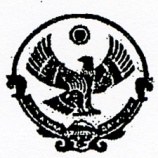 ГЛАВА МУНИЦИПАЛЬНОГО ОБРАЗОВАНИЯ«СЕЛЬСКОЕ ПОСЕЛЕНИЕ СЕЛО НОВЫЙ ЧИРКЕЙ»Распоряжение 11.01. 2016г.                                                                                                №1-РКОб утверждении распорядка работы администрации и графика отпусков      В соответствии с  ст.ст. 91, 123 ТрК  РФ:       Утвердить прилагаемые:         распорядок работы администрации на 2016г. (Приложение 1);         график отпусков работников администрации на 2016г. (Приложение 2)	А.Ю. ШейховГЛАВА МУНИЦИПАЛЬНОГО ОБРАЗОВАНИЯ«СЕЛЬСКОЕ ПОСЕЛЕНИЕ СЕЛО НОВЫЙ ЧИРКЕЙ»Распоряжение 22.01. 2016г.                                                                                                №2-РКО методисте по спорту      В соответствии с  ст. 79 ТрК  РФ и решением Собрания депутатов от 22.01.2016г.:      Уволить  с 22.01.2016 г. методиста по спорту Алиева Исмаила Исмаиловича.	А.Ю. ШейховГЛАВА МУНИЦИПАЛЬНОГО ОБРАЗОВАНИЯ«СЕЛЬСКОЕ ПОСЕЛЕНИЕ СЕЛО НОВЫЙ ЧИРКЕЙ»Распоряжение 22.01. 2016г.                                                                                                №3-РКОб инспекторе ЗАГС      В соответствии с  ст. 79 ТрК  РФ и решением Собрания депутатов от 22.01.2016г.:      Уволить  с 22.01.2016 г. инспектора ЗАГС Гамзатову Халумеседу Алихановну.	А.Ю. ШейховГЛАВА МУНИЦИПАЛЬНОГО ОБРАЗОВАНИЯ«СЕЛЬСКОЕ ПОСЕЛЕНИЕ СЕЛО НОВЫЙ ЧИРКЕЙ»Распоряжение 22.01. 2016г.                                                                                                №4-РКОб инспекторе по охране окружающей среды      В соответствии с  ст. 79 ТрК  РФ и решением Собрания депутатов от 22.01.2016г.:      Уволить  с 22.01.2016 г. инспектора по охране окружающей среды Шейхова Юсупа Каримулаевича.	А.Ю. ШейховГЛАВА МУНИЦИПАЛЬНОГО ОБРАЗОВАНИЯ«СЕЛЬСКОЕ ПОСЕЛЕНИЕ СЕЛО НОВЫЙ ЧИРКЕЙ»Распоряжение 22.01. 2016г.                                                                                                №5-РКО заместителе председателя Собрания депутатов      В соответствии с  ст. 79 ТрК  РФ и решением Собрания депутатов от 22.01.2016г.:      Уволить  с 22.01.2016 г. заместителя председателя Собрания депутатов Умарова Саида Багавдиновича.	А.Ю. ШейховГЛАВА МУНИЦИПАЛЬНОГО ОБРАЗОВАНИЯ«СЕЛЬСКОЕ ПОСЕЛЕНИЕ СЕЛО НОВЫЙ ЧИРКЕЙ»Распоряжение 22.01. 2016г.                                                                                                №6-РКОб архивариусе      В соответствии с  ст. 58 ТрК  РФ и решением Собрания депутатов от 22.01.2016г.:        1.Принять  с 22.01.2016 г. архивариусом администрации Гамзатову Халумеседу Алихановну по  трудовому договору на неопределенный срок.       2.Работу инспектора ЗАГС возложить на архивариуса Гамзатову Х.А.	А.Ю. ШейховГЛАВА МУНИЦИПАЛЬНОГО ОБРАЗОВАНИЯ«СЕЛЬСКОЕ ПОСЕЛЕНИЕ СЕЛО НОВЫЙ ЧИРКЕЙ»Распоряжение 01.02. 2016г.                                                                                                №7-РКОб отпуске Хасбулатова М.З.      В соответствии с  ст.ст. 114, 115 ТрК  РФ:      Предоставить очередной ежегодный основной оплачиваемый отпуск за 2016г. земельному инспектору Хасбулатову Магомедали Зубаеровичу с 01.02. по 28.02.2016г. включительно.	А.Ю. ШейховГЛАВА МУНИЦИПАЛЬНОГО ОБРАЗОВАНИЯ«СЕЛО НОВЫЙ ЧИРКЕЙ»КИЗИЛЮРТОВСКОГО РАЙОНА РЕСПУБЛИКИ ДАГЕСТАНРаспоряжение 01.02. 2016г.                                                                                                №8-РКОб отпуске Муслимовой Ш.Ц.      В соответствии с  ст.ст. 114, 115 ТрК  РФ:      Предоставить очередной ежегодный основной оплачиваемый отпуск за 2016 г. техничке Муслимовой Шамсият Цевехановне  с 01.02. по 28.02.2016г. включительно.	А.Ю. ШейховГЛАВА МУНИЦИПАЛЬНОГО ОБРАЗОВАНИЯ«СЕЛЬСКОЕ ПОСЕЛЕНИЕ СЕЛО НОВЫЙ ЧИРКЕЙ»Распоряжение 11.02. 2016г.                                                                                                №9-РКО юристе администрации      В соответствии с  ст. 58 ТрК  РФ:      Принять на 0.5 ставки  по трудовому договору на неопределенный срок с оплатой труда 0.5 МРОТ юристом администрации Магомедова Зайнул- Абида Ахмедовича с 11.02 2016.	А.Ю. ШейховГЛАВА МУНИЦИПАЛЬНОГО ОБРАЗОВАНИЯ«СЕЛЬСКОЕ ПОСЕЛЕНИЕ СЕЛО НОВЫЙ ЧИРКЕЙ»Распоряжение 01.03. 2016г.                                                                                                №10-РКОб  Ахмедовой Х.А.      В соответствии с  ст. 59 ТрК  РФ:      Заключить трудовой договор  на выполнение работ по содержанию в чистоте и порядке Центрального парка отдыха на весенне- летний период до 01.10.2016г. с Ахмедовой Хадижат Ахмедовной с 01.03.2016г.	А.Ю. Шейхов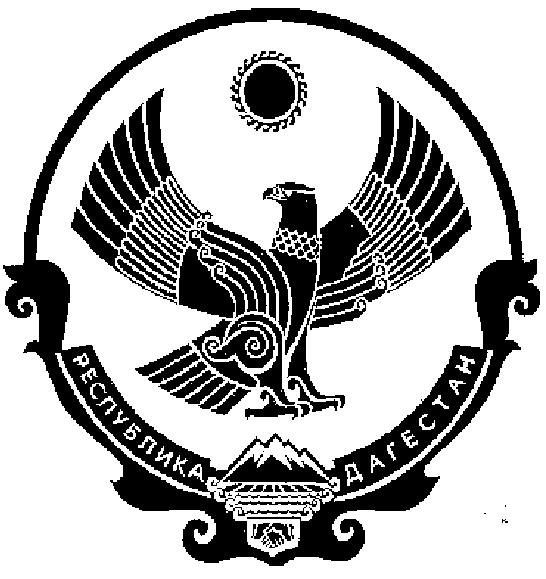 ГЛАВА МУНИЦИПАЛЬНОГО ОБРАЗОВАНИЯ«СЕЛО НОВЫЙ ЧИРКЕЙ»КИЗИЛЮРТОВСКОГО РАЙОНА РЕСПУБЛИКИ ДАГЕСТАНРаспоряжение 10.03. 2016г.                                                                                                №11-РКО предоставлении учебного отпуска      В соответствии с ст.173 ТрК РФ и сравкой-вызовом от 10.03.2016г. № 57 из РГУЮ:Предоставить учебный отпуск заместителю-секретарю администрацииИсаевой Д.М. с 10.03.2016г. по 22.03.2016г.Работу заместителя-секретаря на время отсутствия  Исаевой Д.М.  возложить на Гамзатову Х.А.ГЛАВА МУНИЦИПАЛЬНОГО ОБРАЗОВАНИЯ«СЕЛО НОВЫЙ ЧИРКЕЙ»КИЗИЛЮРТОВСКОГО РАЙОНА РЕСПУБЛИКИ ДАГЕСТАНРаспоряжение 01.04. 2016г.                                                                                                №12-РКО делопроизводителеВ соответсвии с ст.78 ТрК РФ:Уволить с 01.04.2016г. делопроизводителя Ибрагимову Сакинат Магомедовну.	А.Ю.Шейхов ГЛАВА МУНИЦИПАЛЬНОГО ОБРАЗОВАНИЯ«СЕЛО НОВЫЙ ЧИРКЕЙ»КИЗИЛЮРТОВСКОГО РАЙОНА РЕСПУБЛИКИ ДАГЕСТАНРаспоряжение 01.04. 2016г.                                                                                                №13-РКО Магомедове З-А. А.      В соответствии с ст.58 ТрК РФ:Принять с 01.04.2016г. делопроизводителем администрации МагомедоваЗайнул-Абида Ахмедовича с оплатой труда в размере одного МРОТ в месяц по трудовому договору на неопределенный срок.Возложить на Магомедова З.-А. А. функции контрактного управляющего для организации работы по размещению на официальном сайте годового объема планируемых работ, закупок, проведения торгов, а также формирование аукционной документации на нужды муниципального образования «Сельское поселение село Новый Чиркей».	А.Ю.Шейхов ГЛАВА МУНИЦИПАЛЬНОГО ОБРАЗОВАНИЯ«СЕЛО НОВЫЙ ЧИРКЕЙ» КИЗИЛЮРТОВСКОГО РАЙОНА РЕСПУБЛИКИ ДАГЕСТАНРАСПОРЯЖЕНИЕ         11.04. 2016г.                                                                                                  № 14-РКОб отпуске главы         В соответствии с п.3 ст.21 закона РД от 28.02.2008г. №9 «О Муниципальной службе в РД», Уставом МО «Сельское поселение село Новый Чиркей» и производственным календарем на май 2016 г.: С 11.04. – по 18.05.2016г. нахожусь в очередном годовом оплачиваемомотпуске.На время своего отсутствия обязанности главы с правом подписи нормативных и ненормативных правовых актов администрации и Собрания депутатов   возлагаю на заместителя главы администрации Хамуева Ражаба Абдурахмановича.А.Ю.ШейховАДМИНИСТРАЦИЯ МУНИЦИПАЛЬНОГО ОБРАЗОВАНИЯ«СЕЛЬСКОЕ ПОСЕЛЕНИЕ СЕЛО НОВЫЙ ЧИРКЕЙ»РАСПОРЯЖЕНИЕ 29.04. 2016г.                                                                                                 № 15 -РКО водителе служебного автотранспорта       В соответствии с ст. ст. 58 и 80 Тр.К РФ:Уволить с 01.05.2016г. водителя служебного автотранспорта Гамзатова ГамзатаМагомедовича.Принять с 01.05.2016г. водителем служебного автотранспорта КазимагомедоваШахбаза Абдурахмановича по бессрочному трудовому договору с оплатой труда в размере 1 МРОТ.	И.О. главы администрации Р.А.Хамуев ГЛАВА МУНИЦИПАЛЬНОГО ОБРАЗОВАНИЯ«СЕЛЬСКОЕ ПОСЕЛЕНИЕ СЕЛО НОВЫЙ ЧИРКЕЙ»Распоряжение 11.05. 2016г.                                                                                                №16-РКОб окончании отпуска Главы      В соответствии с ст. 124 Тр.К РФ:С 10.05.2016г. приступаю к работе.Оставшиеся от отпуска 8 (восемь) дней переношу на вторую половину 2016г.А.Ю.ШейховГЛАВА МУНИЦИПАЛЬНОГО ОБРАЗОВАНИЯ«СЕЛО НОВЫЙ ЧИРКЕЙ»КИЗИЛЮРТОВСКОГО РАЙОНА РЕСПУБЛИКИ ДАГЕСТАНРаспоряжение 20.05. 2016г.                                                                                                №17-РКО Кадиевой А.И.      В соответствии с  ст. 256 ТрК  РФ:      Предоставить неоплачиваемый отпуск по уходу за ребенком с 1.5 до 3 лет делопроизводителю администрации Кадиевой Аминат Исаевне с 20.05.2016 по 20.11.2017г. включительно.	А.Ю. ШейховГЛАВА МУНИЦИПАЛЬНОГО ОБРАЗОВАНИЯ«СЕЛО НОВЫЙ ЧИРКЕЙ»КИЗИЛЮРТОВСКОГО РАЙОНА РЕСПУБЛИКИ ДАГЕСТАНРаспоряжение 02.06. 2016г.                                                                                                № 18-РКОб отпуске Хасбулатова М.З.      В соответствии с  ст.ст. 78, 114, 115 ТрК  РФ:      Предоставить очередной ежегодный основной оплачиваемый отпуск за 2016 г. с последующим увольнением земельному инспектору Хасбулатову Магомедали Зубаеровичу с 02.06. по 30.06.2016г. включительно.                                                                 А.Ю. ШейховГЛАВА МУНИЦИПАЛЬНОГО ОБРАЗОВАНИЯ«СЕЛЬСКОЕ ПОСЕЛЕНИЕ СЕЛО НОВЫЙ ЧИРКЕЙ»Распоряжение 02.06. 2016г.                                                                                                №19-РКОб отпуске Мугуева Д.Д.      В соответствии с  ст.ст. 114, 115 ТрК  РФ:        Предоставить очередной ежегодный основной оплачиваемый отпуск за 2016 г. с последующим увольнением земельному инспектору Мугуеву Дада Давудовичу с 02.06. по 30.06.2016г. включительно.	А.Ю. ШейховГЛАВА МУНИЦИПАЛЬНОГО ОБРАЗОВАНИЯ«СЕЛЬСКОЕ ПОСЕЛЕНИЕ СЕЛО НОВЫЙ ЧИРКЕЙ»Распоряжение 11.07. 2016г.                                                                                                №20-РКОб отпуске Кадиева Р.З.      В соответствии с  ст.ст. 114, 115 ТрК  РФ:      Предоставить очередной ежегодный основной оплачиваемый отпуск за 2016г. главному бухгалтеру Кадиеву Рашиду Закарьяевичу с 11.07. по 07.08.2016г. включительно.	А.Ю. ШейховГЛАВА МУНИЦИПАЛЬНОГО ОБРАЗОВАНИЯ«СЕЛО НОВЫЙ ЧИРКЕЙ» 	КИЗИЛЮРТОВСКОГО РАЙОНА  РЕСПУБЛИКИ ДАГЕСТАНРаспоряжение 24.07.2016г.                                                                                                № 21-РКОб отзыве Кадиева Р.З. из отпуска   В соответствии с ст. 125 ТрК РФ:    1.Отозвать из отпуска с 24.07.2016г. бухгалтера администрации Кадиева Рашида Закарьяевича.   2. Оставшиеся от отпуска 14 календарных дней перенести на конец августа – начало сентября 2016 года.  	А.Ю.ШейховГЛАВА МУНИЦИПАЛЬНОГО ОБРАЗОВАНИЯ«СЕЛО НОВЫЙ ЧИРКЕЙ» 	КИЗИЛЮРТОВСКОГО РАЙОНА  РЕСПУБЛИКИ ДАГЕСТАНРаспоряжение 22.08.2016г.                                                                                                № 22-РКО предоставлении Кадиеву Р.З. неиспользованной части отпуска   В соответствии с ст. 125 ТрК РФ и распоряжением от 24.07.2016г. № 21-РК:   Предоставить  бухгалтеру администрации Кадиеву Рашиду Закарьяевичу неиспользованную часть отпуска 2016 год с 22.08. – по 04.09.2016г.	А.Ю.ШейховГЛАВА МУНИЦИПАЛЬНОГО ОБРАЗОВАНИЯ«СЕЛО НОВЫЙ ЧИРКЕЙ» 	КИЗИЛЮРТОВСКОГО РАЙОНА  РЕСПУБЛИКИ ДАГЕСТАНРаспоряжение 03.10.2016г.                                                                                                № 23-РКОб отпуске Гамзатовой Х.А.   В соответствии с  ст.ст. 114, 115 ТрК  РФ:      Предоставить очередной ежегодный основной оплачиваемый отпуск за 2016г. архивариусу Гамзатовой Халумеседо Алихановне с 03.10. по 30.10.2016г. включительно.	А.Ю.ШейховГЛАВА МУНИЦИПАЛЬНОГО ОБРАЗОВАНИЯ«СЕЛО НОВЫЙ ЧИРКЕЙ» 	КИЗИЛЮРТОВСКОГО РАЙОНА  РЕСПУБЛИКИ ДАГЕСТАНРаспоряжение 30.12.2016г.                                                                                                № 24-РКО переносе отпусков   В соответствии с  ст. 124,  ТрК  РФ:    В связи с производственной необходимостью и окончанием календарного 2016 года перенести очередные ежегодные основные оплачиваемые отпуска за 2016г. на 2017 г.:   заместителя главы администрации Хамуева Р.А.;   заместителя-секретаря главы администрации Исаевой Д.М.;   счетовода-кассира Мирзаева М.Х.;   делопроизводителя Магомедова З-А.А. 	А.Ю.Шейхов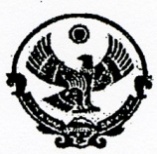 ГЛАВА МУНИЦИПАЛЬНОГО ОБРАЗОВАНИЯ«СЕЛО НОВЫЙ ЧИРКЕЙ» 	КИЗИЛЮРТОВСКОГО РАЙОНА  РЕСПУБЛИКИ ДАГЕСТАНРаспоряжение 08.02. 2017г.                                                                                                №25-РКОб отпуске Мирзаева М.Х.      В соответствии с  ст.ст. 114, 115 ТрК  РФ:      Предоставить очередной ежегодный основной оплачиваемый отпуск за 2016г. счетовод-кассиру Мирзаеву Муслиму Хасбулатовичу с 08.02. по 08.03.2017г. включительно.	А.Ю. Шейхов